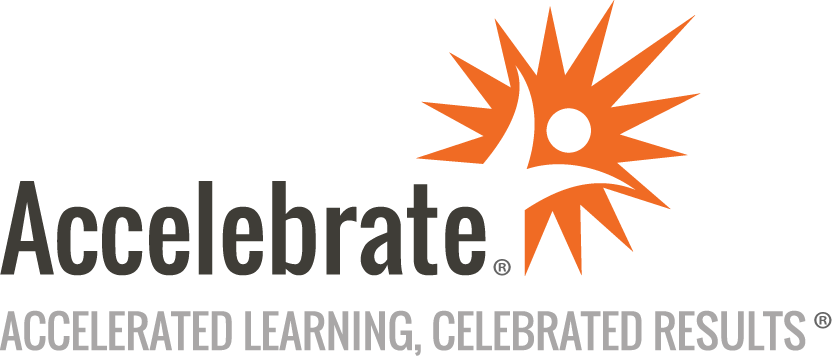 Introduction to the Java Persistence API 2Course Number: JAV-162
Duration: 3 daysOverviewAccelebrate's JPA 2 Training: Introduction to the Java™ Persistence API 2 class teaches attendees how to implement JPA for data persistence. JPA 2 is a standard feature of Java EE 6 and later, but can also be used with Java SE applications.PrerequisitesAll attendees must have substantial prior Java development and relational database experience.MaterialsAll JPA training students receive comprehensive courseware.Software Needed on Each Student PCA recent version of Windows, macOS, or Linux with at least 8 GB RAMJDK 8 or laterThe Java tool the students are likely to use after the class (Eclipse or IntelliJ IDEA are recommended)Other free software - please contact us if you have purchased this classObjectivesUnderstand the JPA architectureCreate JPA based applicationsUnderstand and use JPA to map persistent objects to the databaseCreate JPA persistence units, and understand JPA persistence contextsUse the JPA EntityManagerWork with queries and JPQL (Java Persistence Query Language), as well as the Criteria API (JPA 2)Understand and work with collections and associations Value and Entity TypesBidrectional and unidirectional1-1, 1-N, N-NUse versioning support for optimistic lockingMap inheritance hierarchies using JPAPerformance tune your JPA applicationsUnderstanding JPA transaction supportUnderstand the relationship between JPA / EJB3Use JPA entities from session beansBe familiar with Spring support for JPAOutlineIntroduction to Java Persistence API (JPA) Overview Persistence Layers, Object-Relational Mapping (ORM), JDBCJPA OverviewMapping with JPA Entities and @Entity, ids and @IdGenerated Id ValuesBasic Mapping TypesPersistence Unit and EntityManager Persisting to the DB, the EntityManager APIPersistence Units, Config, Persistence ContextRetrieving Persistent Entities with find()More About Mappings Default Mappings, @Basic, @ColumnField vs. Property AccessTemporal (Date/Time) MappingsLogging Options (Provider based)Updates and Queries Inserting and Updating - Persisting new Entities, Updating an Instance, Removing an InstanceQuerying and JPQL Entity Based Queries, SELECT, WHEREQuery Interface, Executing Queries, Generic Queries (JPA 2)JPQL Operators, Expressions, and ParametersNamed QueriesAdditional Query Capabilities Projection query, Ordering, Aggregate Query, Build Update and DeleteEmbedded Objects @Embeddable, @EmbeddedDefining and using Embedded ObjectsCompound Primary Keys - @EmbeddedID, @IDClass, Defining Compound KeysThe Persistence Lifecycle Transaction Overview and Transactions in JPA Transaction OverviewEntityTransaction API (including JTA and resource-local EntityManager)The Persistence Lifecycle JPA Entity States (New, Managed, Detached, Removed), and Entity State DiagramPersistence Context - Lifespan, PropagationSynchronization to the DBVersioning and Optimistic Locking Overview, Detached InstancesVersioning, @Version, Optimistic LockingLifecycle Callbacks @PrePersist, @PostPersist, etc.Entity Listeners, @Entity ListenersEntity Relationships Relationships Overview: Object Relationships, Participants, Roles, Directionality, CardinalityRelationship Mapping Mapping Overview (1-1, 1-N, N-1, N-N)Unidirectional and Bidirectional@ManyToOne, @OneToMany, Table StructuresRelationship Inverse - Owning SideCollection Types (List, Set, etc)Cascading Over Relationships (including orphanRemoval - JPA 2)@ManyToMany, @OneToOneLazy and Eager LoadingQueries Across Relationships (Inner Joins, Outer Joins, Fetch Joins)Entity Inheritance Mapping OverviewSingle Table MappingJoined (Table per Subclass) MappingTable per Concrete Class MappingPros and ConsElement Collections (JPA 2) Overview, Collections of Value Objects, @ElementCollection, @CollectionTableUsing Element CollectionsCollections of EmbeddablesCriteria API (JPA 2) Overview of the Criteria APIPath Expressions, Building Queries (CriteriaBuilder, CriteriaQuery, Subquery, Predicate, Expression, Order, Selection, Join)Executing Queries and Accessing ResultsAdditional JPA Capabilities XML Mapping FilesBean Validation (JPA 2)Best Practices Primary Keys, Named Queries, Lazy/Eager Loading, Transactional Semantics, Encapsulation, Report QueriesIntegration Data Access Objects (DAO) and Java SE Integration DAO OverviewJpaUtil Class for EntityManager management in Java SELifecycle ConsiderationsIntegration with EJB Using JPA with Session BeansContainer Managed (Injected) Entity MangerJTA Transactions and Lifecycle ConsiderationsExtended Persistence ContextsUsing JPA with Java Web Apps Using EntityManager in Web apps - request scopingLazy Loading - Open EntityManager in View PatternIntegration with Spring Injection of EntityManger, EntityManagerFactoryLocalEntityManager FactoryBeanJPA/Spring Based DAOConclusion